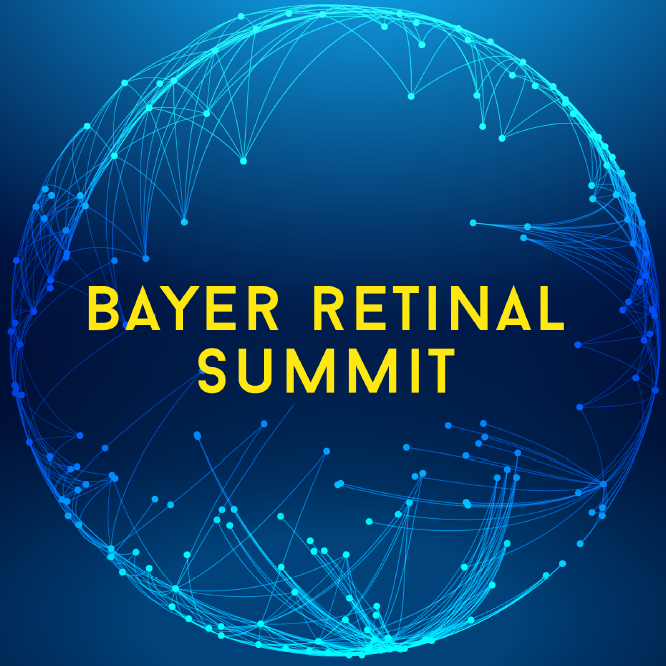 Bayer Retinal Summit 11th March 2016National Gallery of Ireland, Clare Street, Dublin 2Keynote Speaker: Dr. Susan Bressler Professor of Ophthalmology, Johns Hopkins Wilmer Eye Institute, Baltimore, Maryland, USAMeeting Chair: Miss Marie Hickey Dwyer Consultant Ophthalmic Surgeon, University Hospital LimerickAgenda 18.30- 19.00		Light refreshments19.00- 19.10		Chairman’s’ Introduction Miss Marie Hickey Dwyer19.10- 19.40		Maximising efficacy and extending gains in DME Dr. Susan Bressler19.40- 19.50		Q&A19.50- 20.20		Case studies in DME Dr. Susan Bressler20.20- 20.30		Chairman’s closing remarks RISI MeetingMeeting Chair: Mr. David Kent20.30- 20.45		Revised R&M Grading in Diabetic Retinopathy			Mr. David Keegan20.45- 21.30		RISI case studies21.30- 22.30		Dinner